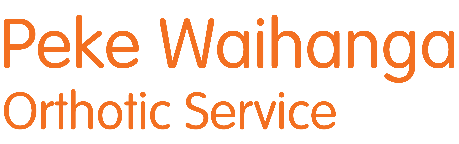 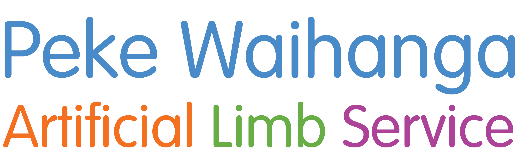 Clinical Orthotist - New Zealand 
Peke Waihanga Artificial Limb Service
Peke Waihanga is one of New Zealand’s leading health service providers. Our vision is ‘independent lives for the people we care for’. Our organisation is going through an exciting time!  As well as being the country’s largest provider of prosthetics, Peke Waihanga has a focus on expanding our multidisciplinary team and wraparound experience for our patients.  We now have a diverse rehab team and dedicated orthotic presence in all our centres, utilising our Silicone Studio and 3D printing to support creative solutions for these services. As our organisation continues to grow and evolve, we are interested in hearing from Clinical Orthotists who are passionate about providing a whole-of-life, world-class service to our patients. We will have employment opportunities at various locations throughout New Zealand, including options for clinicians who would like to have a mix of orthotics and prosthetics in their role.Peke Waihanga is a forward-thinking organisation which has a strong commitment to the continuous improvement of the service we provide to our patients.  We provide a flexible and supportive work environment, with over 40% of our staff taking up opportunities to work part time or have flexible working hours.  Professional development is strongly encouraged and promoted, with opportunities for onsite supplier training, webinars, national conferences and more.We are open to hearing from Orthotists internationally. We have a good understanding of the process involved in relocating to New Zealand and can offer flexibly and support around this. Please visit our website to learn more about Peke Waihanga and lodge your expression of interest, or email Sarah Maguire for further information sarah.maguire@nzals.co.nz  